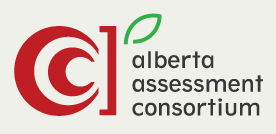 Early Learning Assessment Projecthttp://www.aac.ab.ca/projects-grants/early-learning/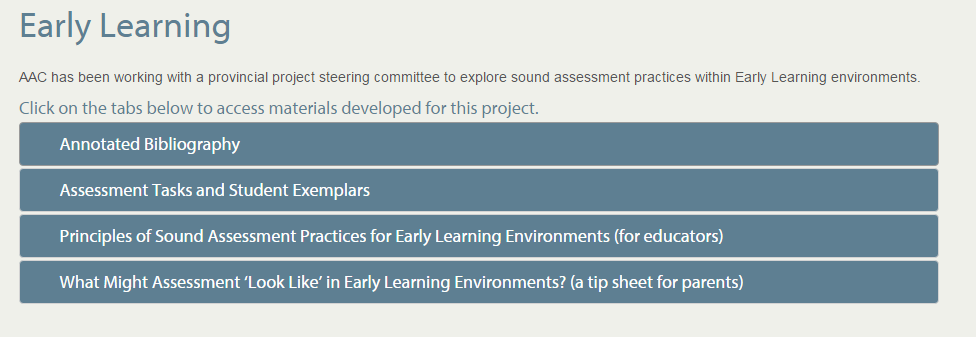 